8А класс.Урок 22.04.2020 г. Тема урока: «Устройство электроизмерительных приборов.  Контрольная работа по теме №6 «Электромагнитные явления» Отправить сразу, после урока физики.(работы отправленные после урока-не проверяю!)Основные вопросы изучения материала: 1.- устройство электроизмерительных приборов;1 Вариант выполняют: Асаев ,Асмаловский, Бохонова, Ганицкий, Германовский,Гончарова,Горб,Залесова,Инашвили,Карась,Колесников,Комкова,Криничный,Кулик,Лавров.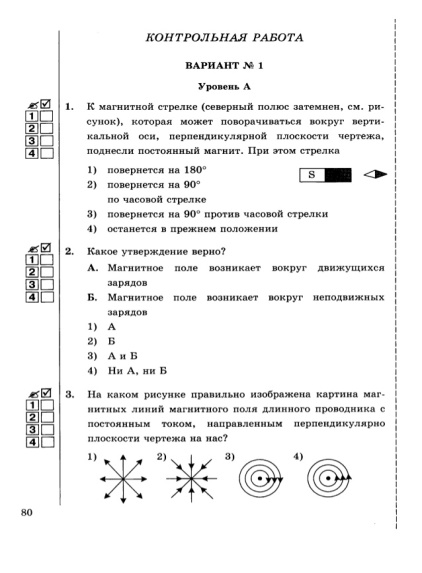 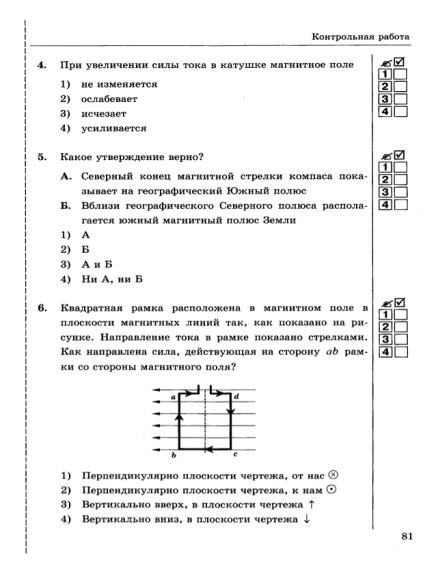 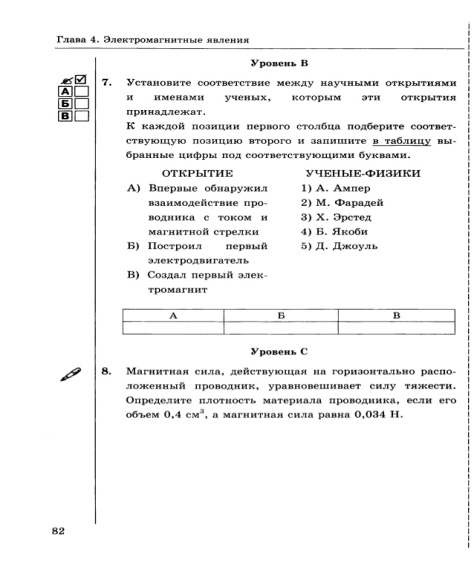  2. Вариант  выполняют: Макаров, Маркарьян, Мкртычева, Московченко, Пастухов, Поглрелоава, Попова,Речнов,Селезнёа. Сильченко, Синицкий, Сухоносов,Чепульченко ,Черевко,Янукян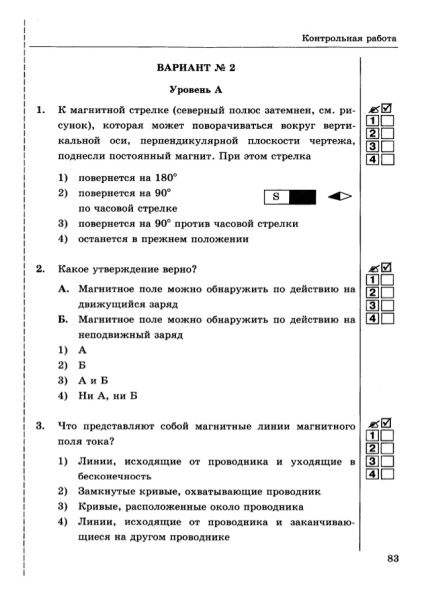 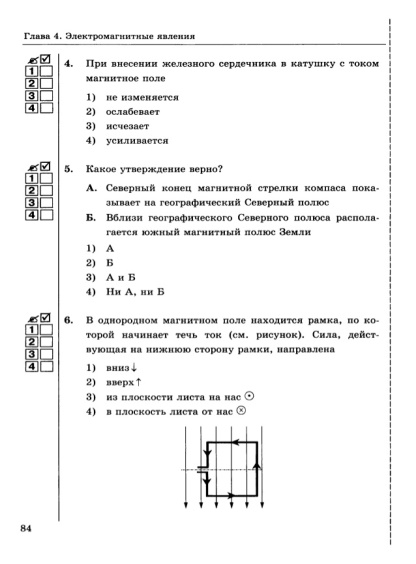 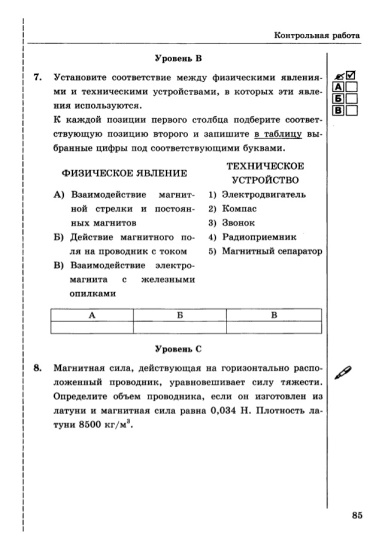  Ответ записываем по образцу.Фамилия,имя, класс1 Вариант. Уровень А: 1-2;  2-В;  3-4;  4-1;  5-1,  6-3                         Уровень В:  7.   А-3,  Б-2,   В-3 Уровень В:  Уровень С:   Полное решение. Домашняя работа . Подготовит  письменное сообщение о «Устройстве электроизмерительных приборов»   Объём работы- 1 лист.  